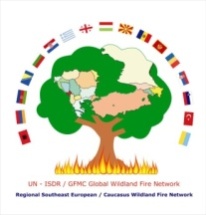 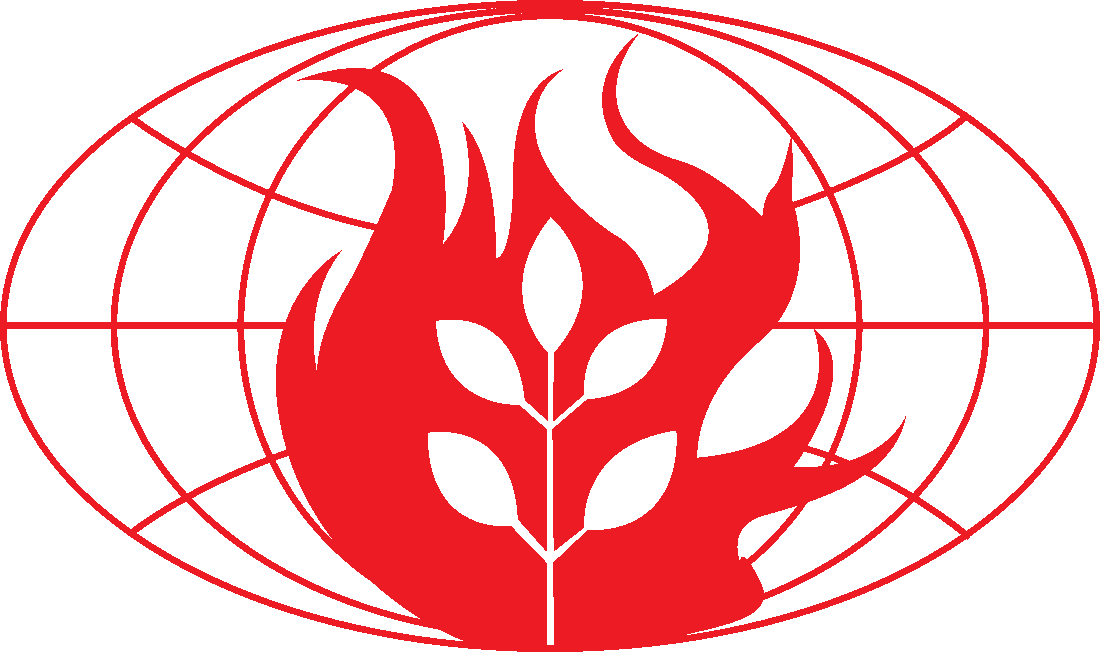 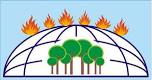 Regional Fire Monitorig Center        Global Fire Monitoring Center       European Centre on Forest Fires                                                    (RFMC)                                                (GFMC)                                            (ECCF)Workshop “Development of Guidelines for the Defense of Rural Populations, Settlements and other Assets Against Wildfires and Smoke Pollution” 8 - 10 November 2012Skopje, MacedoniaAGENDAThursday, 8  November 2012                                                                 Thursday, 8  November 2012                                                                 in the afternoon Arrival of participants19:00 – 21:00Joint dinnerFriday, 9  November  2012Friday, 9  November  201209:30 – 09:40Official opening of the workshop09:40 – 12:00NikolaAn review of  situation with forest fires in the countries of the participants, in terms of the topic of  guidelines(10 – 15 min per participant)12:00 – 12:30Coffee break 12:30 – 13:45Ioannis/GavrilReview and Discussions of the sections of the guidelines:SECTION 1 – BACKGROUNDSECTION 2 – FIRE BASICS AND AWARENESS13:45 – 15:15Lunch15:15 – 16:45ErtugrulReview and Discussions of the sections of the guidelines:SECTION 3 – PREPARE, DEFEND, SURVIVESECTION 4 – PROTECTING VILLAGES AND FARMS16:45 – 17:15Coffee break 17:15 – 18:45JohannReview and Discussions of the sections of the guidelines:SECTION 5 – GUIDELINES FOR LOCAL POPULATIONSECTION 6 – Smoke and Other Secondary Threats from Wildland Fires: Guidelines for Protecting Community Health and SecurityANNEXES-Conclusions20:00Official dinnerSaturday, 10  November  2012                                         Saturday, 10  November  2012                                         In the morningDeparture of participants